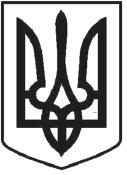 УКРАЇНАЧОРТКІВСЬКА МІСЬКА РАДАСОРОК ВОСЬМА СЕСІЯ СЬОМОГО СКЛИКАННЯРІШЕННЯПро внесення змін до рішення міської ради від 12 грудня 2017 № 891 «Про затвердження Програми розвитку культури в м. Чорткові на 2018-2020 роки»Враховуючи звернення управління освіти, молоді та спорту, громадської організації «Чортківський Рок – клуб» від 27.11.2018 року, керуючись пунктом 22 частини 1 статті 26 Закону України «Про місцеве самоврядування в Україні», міська радаВИРІШИЛА:1.Внести зміни та доповнення в додаток 1 Основних заходів до Програми розвитку культури в м. Чорткові на 2018-2020 роки, затвердженої рішенням міської ради від 12 грудня 2017 р. № 891, включивши :1.1.День вчителя в жовтні 2019 року з обсягом фінансування 50 тис.грн.1.2.Перенести термін проведення мото - рок фестивалю «LIONS MC CHORTKIV запрошує» з травня на серпень місяць 2019 року встановивши обсяг фінансування 50тис.грн2.Фінансовому управлінню міської ради забезпечити фінансування Програми в межах коштів, передбачених бюджетом міста.3.Копію рішення направити у фінансове управління міської ради та бухгалтерію управління культури, релігії та туризму міської ради.4.Контроль за виконанням даного рішення покласти на заступника міського голови з питань діяльності виконавчих органів міської ради Тимофія Р.М. та постійну комісію міської ради з гуманітарних питань та соціального захисту громадян.Міський голова                                                    Володимир ШМАТЬКОвід 11  грудня 2018 року№ 1284м. Чортків